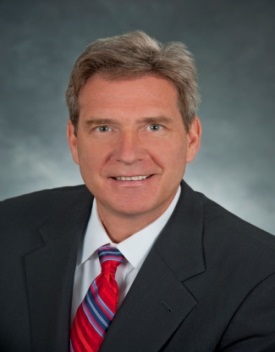 Ken CarrigPresident, KJC Advisory ServicesChair, Global CHRO Leadership BoardKen Carrig retired as Corporate Executive Vice President and Chief Human Resources Officer for SunTrust Banks, Inc. in 2017 and is President of KJC Advisory Services, a firm providing advice on issues related to strategy execution, acquisition integration, and executive succession planning.  In his CHRO role, he oversaw human resources strategy, talent management, merger integration, compensation, benefits, staffing, human resources systems/payroll, compliance, SunTrust University, and leadership development.  Ken helped lead a significant transformation of the company and helped create a powerful purpose that engaged the entire teammate population and client base.  SunTrust market cap grew from $14BN to $30BN during this 6 year term, and efficiency ratio improved by over $1 billion from 72 percent to near 60 percent.Prior to joining SunTrust in June 2011, Mr. Carrig was a Named Executive and Chief Administrative Officer with Sysco Corporation for 10 years overseeing Strategy, Operations, Merger & Acquisitions (35 acquisitions completed), Communications, Legal, and HR.  He also led Human Resources for Comcast, Continental Airlines’ turnaround and PepsiCo during his 35-year human resources career.Mr. Carrig has been the management representative for over 20 years for Board Compensation Committees, Board Nominating and Governance Committees, and Risk Committees.Mr. Carrig earned his undergraduate degree in Labor Economics from Cornell University, and participated in the CEO Leadership Program at Yale University.  He was a long standing member of the Board for Human Resources Policy Association, and the Cornell Center for Advanced Human Resource Studies.  He became a National Academy of Human Resources Fellow in 2004, and was named the Academy of Management Distinguished Human Resources Executive in 2010.  He was a member of the Board of PearlHPS, a predictive execution analytics software company.  He also co-chaired the non-profit Board of Operation HOPE and served on the non-profit Board for Atlanta Botanical Garden.Mr. Carrig co-authored the book, “Building Profit Through Building People” in 2006, the proceeds of which benefit Share Our Strength, an organization dedicated to fighting childhood hunger.  He is co-author of the forthcoming book “In Search of Execution” (Stanford University Press).  In addition, Mr. Carrig has led Business Strategy and Leadership Development Programs at Darden, Cornell, Emory, USC, NAHR CHRO Academy, and HRPA Executive Compensation Program.